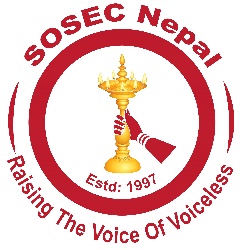 कर्मचारी   निबेदन फारमEmployee Application Form१.	व्यक्तिगत विवरण (Personal Information)२.	पारिबारिक विवरण (Family Information)३.	शैक्षिक विवरण (Educational Information)४.	कार्य अनुभव पदसंग सम्बन्धित मात्र (Working Experience, Only Mention Applicable for this Position)५.	संलग्न तालिम पदसंग सम्बन्धित मात्र (Training Received, Only Mention Applicable for this Position)६.	प्रदान गरिएको तालिम  (Trainings Imparted)७.	यो पद तपाइको लागि किन उपयुक्त छ ? बढीमा ५०० शब्दमा लेख्नुहोस  (Why this position is suitable for your ? write in 500 words maximum)८.	Referencesनिबेदकको हस्ताक्षर  (Applicant Signature)Date (मिति)	: निबेदन गरिएको पद (Position Applied for) : निबेदन गरिएको पद (Position Applied for) : मिति  (Date)    : नाम (Name):जातजाति (Ethnicity):स्थाई ठेगाना (Permanent Address):अस्थाई ठेगाना (Temporary Address):नागरिकता नम्बर (Citizenship Number):जन्म मिति (Date of Birth):सम्पर्क नम्बर (Contact Number):इमेल ठेगाना (Email):बैबाहिक स्थिति (Marital Status):पति/पत्नीको नाम (Spouse Name):बुवाको नाम (Father’s Name):आमाको नाम (Mothers Name):बुबा/आमाको सम्पर्क नम्बर (Parents Contact Number):SnoEducation LevelMain SubjectsUniversity/SchoolCompleted YearObtained Percentage12345DateDateEmployerPositionDuty StationBrief Description of job Descriptions/Work performedFromToEmployerPositionDuty StationBrief Description of job Descriptions/Work performedसि.नं.तालिमको बिषय तालिम अबधीतालिम दिने संस्था/निकाय12सि.नं.तालिमको बिषय तालिम अबधीसंस्था वा निकायNameOrganizationPositionContact NumberEmail